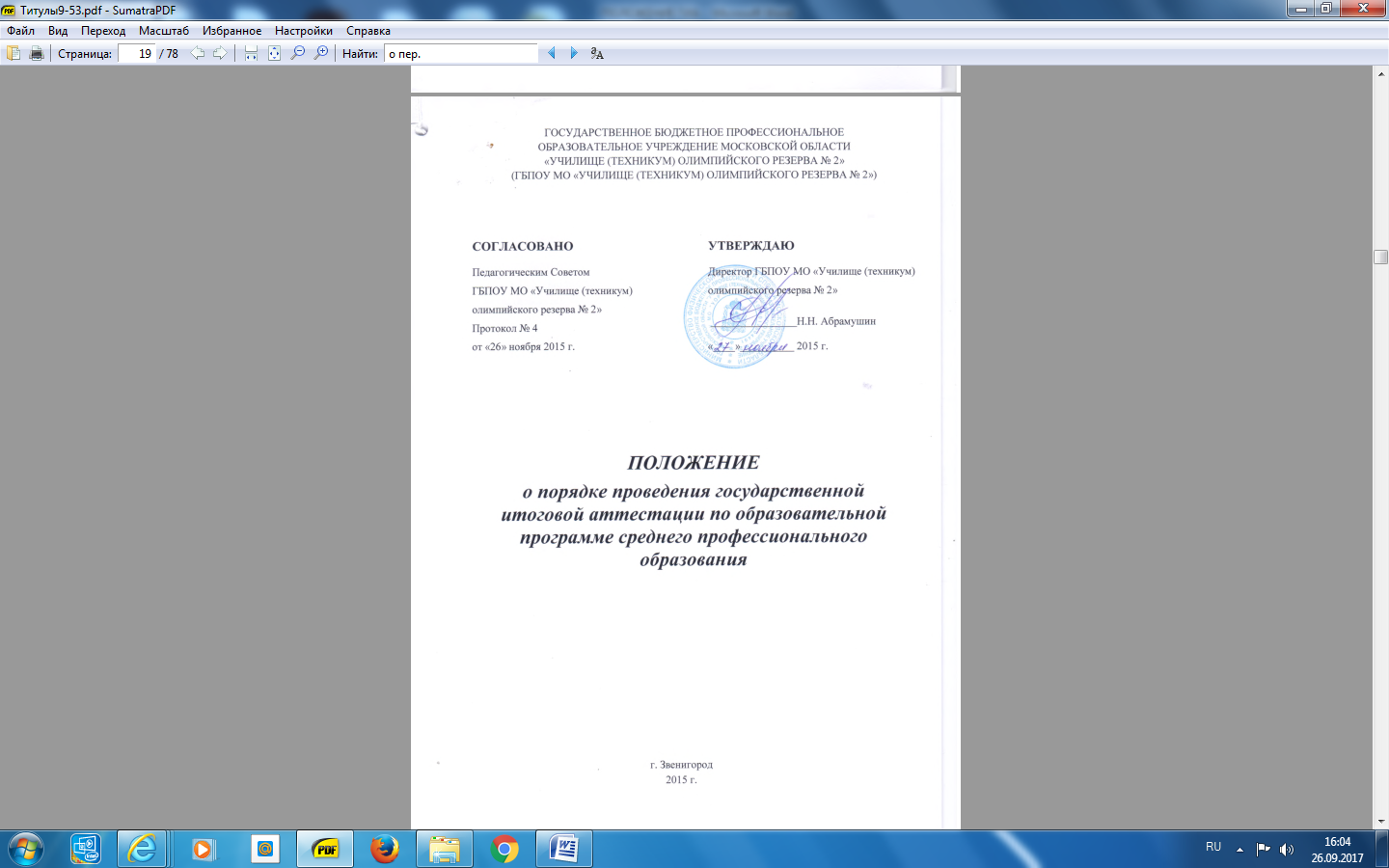 Настоящее положение разработано в соответствии с частью 5 статьи 59 Федерального закона от 29.12.2012 № 273ФЗ «Об образовании в Российской Федерации», Приказа Министерства образования и науки Российской Федерации от 16.08.2013г. № 968.1. Общие положенияПоложение о Порядке проведения государственной итоговой аттестации по образовательной программе среднего профессионального образования по специальности 49.02.01 Физическая культура (далее - Порядок) устанавливает правила организации и проведения государственной итоговой аттестации выпускников, завершающих освоение основной образовательной программы среднего профессионального образования, включающая форму государственной итоговой аттестации, требования к использованию средств обучения и воспитания, средств связи при проведении государственной итоговой аттестации, требования, предъявляемые к лицам, привлекаемым к проведению государственной итоговой аттестации, порядок подачи и рассмотрения апелляций, изменения и (или) аннулирования результатов государственной итоговой аттестации.Обеспечение проведения государственной итоговой аттестации по образовательным программам среднего профессионального образования осуществляется образовательными организациями.Образовательные организации используют необходимые для организации образовательной деятельности средства при проведении государственной итоговой аттестации студентов.1.4. Студентам и лицам, привлекаемым к государственной итоговой аттестации, во время её проведения запрещается иметь при себе и использовать средства связи.2. Государственная экзаменационная комиссияВ целях определения соответствия результатов освоения студентами образовательных программ среднего профессионального образования соответствующим требованиям федерального государственного образовательного стандарта среднего профессионального образования государственная итоговая аттестация проводится государственной экзаменационной комиссией, которая создается образовательным учреждением по образовательной программе, реализуемой образовательным учреждением.Государственная экзаменационная комиссия формируется из преподавателей образовательного учреждения, имеющих высшую или первую квалификационную категорию; лиц, приглашенных из сторонних организаций:	преподавателей, имеющих высшую или первую квалификационную категорию, представителей работодателей или их объединений по профилю подготовки выпускников. Состав государственной экзаменационной комиссии утверждается приказом образовательного учреждения.Государственную экзаменационную комиссию возглавляет председатель, который организует и контролирует деятельность государственной экзаменационной комиссии, обеспечивает единство требований, предъявляемых к выпускникам. Председатель государственной экзаменационной комиссии утверждается не позднее 20 декабря текущего года на следующий календарный год (с 1 января по 31 декабря) органом исполнительной власти субъекта российской Федерации - Министерством физической культуры и спорта Московской области по представлению образовательного учреждения.Председателем государственной экзаменационной комиссии образовательного учреждения утверждается лицо, не работающее в образовательном учреждении, из числа:руководителей или заместителей руководителей организаций, осуществляющих образовательную деятельность по профилю подготовки выпускников, имеющих ученую степень, и (или) ученое звание;руководителей или заместителей руководителей организации, осуществляющих образовательную деятельность по профилю подготовки выпускников, имеющих высшую квалификационную категорию;ведущих специалистов - представителей работодателей или их объединений по профилю подготовки выпускников.Руководитель образовательного учреждения является заместителем председателя государственной экзаменационной комиссии.Государственная экзаменационная комиссия действует в течение одного календарного года.Форма государственной итоговой аттестации.Формой государственной итоговой аттестации в образовательном учреждении «Училище (техникум) олимпийского резерва № 2» является защита выпускной квалификационной работы.Выпускная квалификационная работа способствует систематизации и закреплению знаний выпускника по профессии или специальности при решении конкретных задач, а также выяснению уровня подготовки выпускника к самостоятельной работе.Выпускная квалификационная работа выполняется в виде дипломной работы.Темы выпускных квалификационных работ определяются образовательным учреждением. Студенту предоставляется право выбора темы выпускной квалификационной работы, в том числе предложения своей тематики с необходимым обоснованием целесообразности её разработки для практического применения. При этом тематика выпускной квалификационной работы должна соответствовать содержанию одного или нескольких профессиональных модулей, входящих в образовательную программу среднего профессионального образования.Для подготовки выпускной квалификационной работы студенту назначается руководитель и, при необходимости, консультанты.Закрепление за студентом тем выпускных квалификационных работ, назначение руководителей, консультантов и рецензентов осуществляется приказом образовательного учреждения.Программа государственной итоговой аттестации, требования к выпускным квалификационным работам, критерии оценки знаний утверждаются образовательным учреждением после их обсуждения на заседании педагогического совета образовательного учреждения с участием председателя государственной экзаменационной комиссии.Государственная итоговая аттестация выпускников не может быть заменена оценкой уровня их подготовки на основе текущего контроля успеваемости и результатов промежуточной аттестации. Порядок проведения государственной итоговой аттестации.К государственной итоговой аттестации допускается студент, не имеющий академической задолженности и в полном объёме выполнивший учебный план или индивидуальный учебный план по осваиваемой образовательной программе среднего профессионального образования.Программа государственной итоговой аттестации, требования к выпускным квалификационным работам, а также критерии оценки знаний, утверждённые образовательным учреждением, доводятся до сведения студентов не позднее, чем за шесть месяцев до начала государственной аттестации.Защита выпускных квалификационных работ производится на открытых заседаниях государственной аттестационной комиссии с участием не менее двух третей её состава.Результаты защиты выпускной квалификационной работы определяются оценками «отлично», «хорошо», «удовлетворительно», «неудовлетворительно» и объявляются в тот же день после оформления в установленном порядке протокола заседания государственной экзаменационной комиссии.Решения государственной экзаменационной комиссии принимаются на закрытом заседании простым большинством голосов членов комиссии, участвующих в заседании, при обязательном присутствии председателя комиссии или его заместителя. При равном числе голосов голос председательствующего на заседании государственной экзаменационной комиссии является решающим.Лицам, не проходившим государственную итоговую аттестацию по уважительной причине, предоставляется возможность пройти государственную итоговую аттестацию без отчисления из образовательного учреждения. Дополнительное заседание государственной экзаменационной комиссии организуется в установленные образовательным учреждением сроки, но не позднее четырёх месяцев после подачи заявления лицом, не проходившим государственной итоговой аттестации по уважительной причине.Обучающиеся, не прошедшие государственную итоговую аттестацию или получившие на государственной итоговой аттестации неудовлетворительные результаты, проходят государственную итоговую аттестацию не ранее, чем через один год после прохождения государственной итоговой аттестации впервые. Для прохождения государственной итоговой аттестации лицо, не прошедшее государственную итоговую аттестацию по неуважительной причине или получившее на государственной итоговой аттестации неудовлетворительную оценку, восстанавливается в образовательном учреждении на время прохождения государственной итоговой аттестации Повторное прохождение государственной итоговой аттестации для одного лица назначается образовательным учреждением не более двух раз.Решение государственной экзаменационной комиссии оформляется протоколом, который подписывается председателем государственной экзаменационной комиссии (в случае отсутствия председателя - его заместителем) и секретарём государственной экзаменационной комиссии и хранится в архиве образовательного учреждения.Порядок подачи и рассмотрения апелляций.По результатам государственной аттестации выпускник, участвовавший в государственной итоговой аттестации, имеет право подать в апелляционную комиссию письменное апелляционное заявление о нарушении, по его мнению, установленного порядка проведения государственной итоговой аттестации и (или) несогласия с её результатами (далее - апелляция).Апелляция подаётся лично выпускником в апелляционную комиссию образовательного учреждения.Апелляция о нарушении порядка проведения государственной итоговой аттестации подаётся непосредственно в день проведения государственной итоговой аттестации.Апелляция о несогласии с результатами государственной итоговой аттестации выдаётся не позднее следующего рабочего дня после объявления результатов государственной итоговой аттестации.Апелляция рассматривается апелляционной комиссией не позднее трёх рабочих дней с момента её поступления.Состав апелляционной комиссии утверждается образовательным учреждением одновременно с утверждением состава государственной экзаменационной комиссии.Апелляционная комиссия формируется в составе не менее пяти человек из числа преподавателей образовательного учреждения, имеющих высшую или первую квалификационную категорию, не входящих в данном учебном году в состав государственной экзаменационной комиссии. Председателем апелляционной комиссии является руководитель образовательного учреждения либо лицо, исполняющее обязанности руководителя на основании приказа образовательного учреждения.Апелляция рассматривается на заседании апелляционной комиссии с участием не менее двух третей её состава. На заседание апелляционной комиссии приглашается председатель государственной экзаменационной комиссии. Выпускник, подавший апелляцию, имеет право присутствовать при рассмотрении апелляции.Рассмотрение апелляции не является пересдачей государственной итоговой аттестации.При рассмотрении апелляции о нарушении порядка государственной итоговой аттестации апелляционная комиссия устанавливает достоверность изложенных в ней сведений и выносит одно из решений:об отклонении апелляции, если изложенные в ней сведения о нарушении порядка проведения государственной итоговой аттестации выпускника не подтвердились и (или) не повлияли на результат государственной итоговой аттестации;об удовлетворении апелляции, если изложенные в ней сведения о допущенных нарушениях порядка проведения государственной итоговой аттестации выпускника подтвердились и повлияли на результат государственной итоговой аттестации.В последнем случае результат проведения государственной итоговой аттестации подлежит аннулирования, в связи с чем протокол о рассмотрении апелляции не позднее следующего рабочего дня передаётся в государственную экзаменационную комиссию для реализации решения комиссии. Выпускнику предоставляется возможность пройти государственную итоговую аттестацию в дополнительные сроки, установленные образовательным учреждением.Для рассмотрения апелляции о несогласии с результатами государственной аттестации, полученными при защите выпускной квалификационной работы, секретарь государственной экзаменационной комиссии не позднее следующего рабочего дня с момента поступления апелляции направляет в апелляционную комиссию выпускную квалификационную работу, протокол заседания государственной экзаменационной комиссии и заключение председателя государственной экзаменационной комиссии о соблюдении процедурных вопросов при защите подавшего апелляцию выпускника.В результате рассмотрения апелляции о несогласии с результатами государственной итоговой аттестации апелляционная комиссия принимает решение об отклонении апелляции и сохранении результата государственной итоговой аттестации либо об удовлетворении апелляции и выставлении иного результата государственной итоговой аттестации. Решение апелляционной комиссии не позднее следующего рабочего дня передаётся в государственную апелляционную комиссию. Решение апелляционной комиссии является основанием для аннулирования ранее выставленных результатов государственной итоговой аттестации выпускника и выставления новых.Решение апелляционной комиссии принимается простым большинством голосов. При равном числе голосов голос председательствующего на заседании апелляционной комиссии является решающим.Решение апелляционной комиссии является окончательным и пересмотру не подлежит.Решение апелляционной комиссии оформляется протоколом, который подписывается председателем и секретарём апелляционной комиссии и хранится в архиве образовательного учреждения.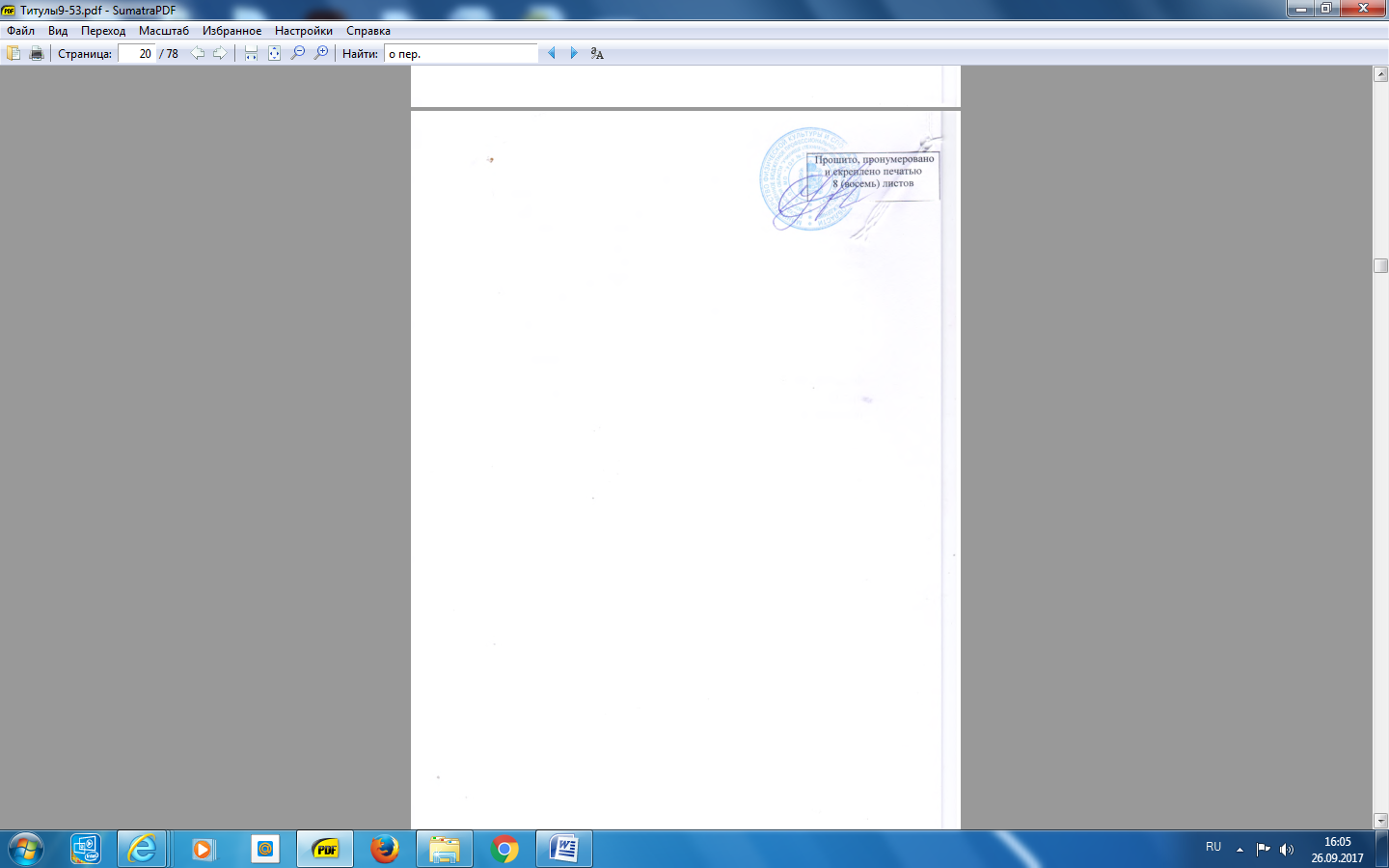 